Wojewódzkiego 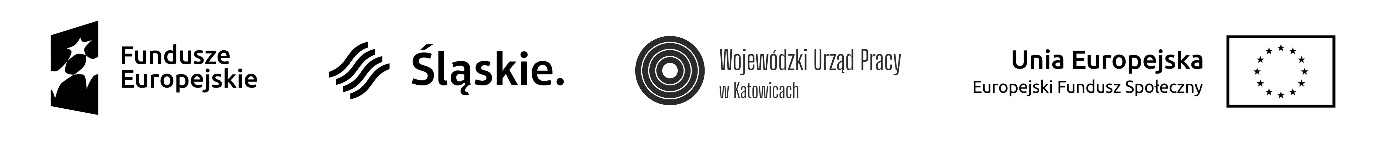 Załącznik nr 2 do Ogłoszenia o zamówieniu Formularz ofertowy „Zakup materiałów eksploatacyjnych”.Nazwa Wykonawcy: ………………….………………………………………………………Adres: …………………………………………………………………………………………NIP: ………………………….……… REGON: …………………………………………….Nr telefonu: …………….……………………………………………………………………...	Nr faksu: …………..…………………………………………………………………………E – mail (do kontaktu): ………………………………………………………………….……Oświadczam/y, że:*Zobowiązuję/my sięNie zobowiązuję/my się *wybrać właściwedo zatrudnienia przez cały okres realizacji umowy, tj. do dnia odbioru całości przedmiotu umowy potwierdzonego raportem końcowym, minimum jednej osoby                                  z niepełnosprawnościami – zgodnie z definicją osoby z niepełnosprawnościami określonej w ustawie z dnia 27 sierpnia 1997 r. o rehabilitacji zawodowej i społecznej oraz zatrudnieniu osób niepełnosprawnych (t.j. Dz. U. z 2021 r. poz. 573 z późn. zm.).składając ofertę w postępowaniu oświadczam, że:zaoferowane materiały eksploatacyjne zamienne są odpowiednie dla danego rodzaju sprzętu i będą w pełni z nim współpracowały. W przypadku awarii z winy dostarczonego materiału eksploatacyjnego zobowiązujemy się do naprawy urządzenia w autoryzowanym serwisie i pokrycia w całości szkód, jakie awaria ta spowodowała oraz że wszelkie wymagane ekspertyzy związane z oceną kwestionowanych, a dostarczonych przez nas materiałów eksploatacyjnych przeprowadzimy na własny koszt;zaoferowane materiały eksploatacyjne zamienne odpowiadają normie ISO/IEC 19752 dla drukarek laserowych monochromatycznych lub normom równoważnym w zakresie standardu opisującego sposób mierzenia wydajności wkładów z tonerem do monochromatycznych drukarek laserowych;zaoferowane materiały eksploatacyjne spełniają wszystkie wymagania określone przez Zamawiającego w Opisie przedmiotu zamówienia;- zapoznałem/am się z postanowieniami załączonego do Ogłoszenia o zamówieniu wzoru umowy i przyjmuję go bez zastrzeżeń;zapoznałem/am się z warunkami zamówienia i przyjmuję je bez zastrzeżeń;jestem związany z niniejszą ofertą przez okres 30 dni, licząc od terminu składania ofert podanego w Ogłoszeniu o zamówieniu.nie podlegam wykluczeniu z postępowania na podstawie art. 7 ust.1 ustawy z dnia 13 kwietnia 2022 r. o szczególnych rozwiązaniach w zakresie przeciwdziałania wspieraniu agresji na Ukrainę oraz służących ochronie bezpieczeństwa narodowego....................................., dnia.....................  		                        ….…………………………….Podpis Wykonawcy lub 
osoby upoważnionej****w przypadku, gdy ofetę w imieniu Wykonawcy składa osoba upoważniona na podstawie pełnomocnictwa należy je dołączyć do oferty